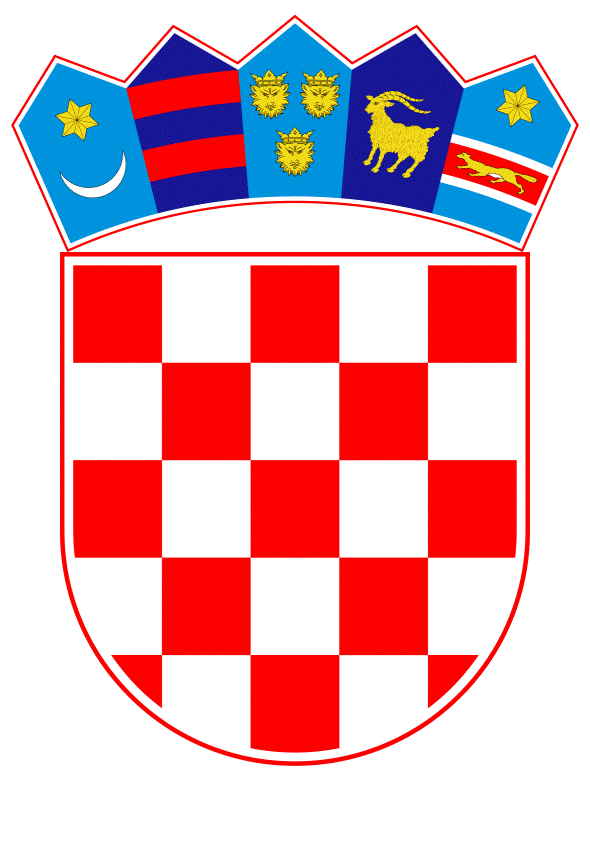 VLADA REPUBLIKE HRVATSKE                                                                                       Zagreb, 11. svibnja 2023. ______________________________________________________________________________________________________________________________________________________________________________________________________________________________Banski dvori | Trg Sv. Marka 2  | 10000 Zagreb | tel. 01 4569 222 | vlada.gov.hrPRIJEDLOGNa temelju članka 8. i članka 31. stavka 2. Zakona o Vladi Republike Hrvatske („Narodne novine“, br. 150/11., 119/14., 93/16., 116/18. i 80/22.), a u vezi s člankom 37. stavak 5. Zakona o upravljanju državnom imovinom u vlasništvu Republike Hrvatske („Narodne novine“, broj 52/18.), Vlada Republike Hrvatske je na sjednici održanoj __________ 2023. donijelaO D L U K Uo prihvatu prijenosa prava vlasništva nekretnine u k.o. StupnikI.Republika Hrvatska prihvaća prijenos prava vlasništva nekretnine upisane kao vlasništvo Agencije za pravni promet i posredovanje nekretninama, OIB: 69331375926, Zagreb, Savska cesta 41/VI, označene kao zk.č.br. 3575 (nova izmjera), TRPUČEVO, ORANICA, površine 62424 m2, upisane u zk.ul.br. 1226, k.o. Stupnik, u zemljišnim knjigama Općinskog suda u Novom Zagrebu, Zemljišnoknjižni odjel Samobor u svrhu daljnjeg raspolaganja.II.Vrijednost nekretnine iz točke I. ove Odluke, iznosi 1.681.597,98 eura (12.670.000,00 kuna), prema Procjembenom elaboratu oznake 104/APN/03-2019, od 23. srpnja 2019. i Procjembenog elaborata oznake 104/APN/03-2019-DOPUNA, od 8. veljače 2022., koji je izradilo društvo IvNe građevina d.o.o., OIB: 98095915259, Zagreb, Lastovska 2A po Stalnoj sudskoj vještakinji za graditeljstvo i procjenu nekretnina Nedjeljki Čengiji, dipl.inž.građ. i koji je potvrdila Služba za tehničke poslove Ministarstva prostornoga uređenja, graditeljstva i državne imovine očitovanjem, KLASA: 940-01/19-03/2673, URBROJ: 531-09-02-04/03-22-26, od 15. veljače 2022. III.Za provođenje ove Odluke zadužuje se Ministarstvo prostornoga uređenja, graditeljstva i državne imovine, a ugovor o prihvatu prijenosa prava vlasništva nekretnine iz točke I. ove Odluke koji će biti sklopljen s Agencijom za pravni promet i posredovanje nekretninama u ime Republike Hrvatske potpisat će ministar prostornoga uređenja, graditeljstva i državne imovine. IV.Ova Odluka stupa na snagu danom donošenja.KLASA:URBROJ:Zagreb, _______. 2023.ObrazloženjePovjerenstvo Vlade za upravljanje imovinom Republike Hrvatske donijelo je na sjednici održanoj dana 24. veljače 2003. godine Odluku, Klasa: 371-05/03-05/12, Urbroj: 50420-03 temeljem koje je dana 13. ožujka 2003. godine između Republike Hrvatske i Agencije za pravni promet i posredovanje nekretninama sklopljen Ugovor o prijenosu vlasništva nekretnina, Klasa: 944-01/03-01/6, Urbroj: 516-05-03/2 kojim je ugovorom nekretnina označena kao 1474/5 (s.i.), k.o. Stupnik, koja odgovara zk.č.br. 3575 (n.i.), TRPUČEVO, ORANICA, površine 62424 m2, upisana u zk.ul.br. 1226, k.o. Stupnik, u zemljišnim knjigama Općinskog suda u Novom Zagrebu, Zemljišnoknjižni odjel Samobor preesena u vlasništvo Agencije za pravni promet i posredovanje nekretninama u svrhu izgradnje stanova, prema Programu društveno poticane stanogradnje.Agencija za pravni promet i posredovanje nekretninama je dopisom Klasa: 361-01/1-01/8, Urbroj: 356-06/19-4 od 15. svibnja 2019. godine obavijestila Ministarstvo prostornoga uređenja, graditeljstva i državne imovine kako uslijed nedostatka komunalne infrastrukture i posljedično manjka interesa za kupnju stanova na predmetnom području nije realizirana planirana izgradnja te su tijekom postupka dostavljeni i dopisi Zagrebačke županije i Općine Stupnik kojima se iskazuje interes za predmetnim zemljištem u svrhu izgradnje nedostajućih osnovne škole i dječjeg vrtića na području Općine Stupnik.U svrhu prijenosa prava vlasništva predmetne nekretnine na Republiku Hrvatsku, Upravno vijeće Agencije za pravni promet i posredovanje nekretninama donijelo je dana 13. lipnja 2022. godine Odluku o davanju suglasnosti za sklapanje Ugovora o prijenosu prava vlasništva, Klasa: 007-06/22-03/3, Urbroj: 356-01/22-2 te je pokrenula postupak donošenja Odluke o davanju suglasnosti direktoru Agencije za pravni promet i posredovanje nekretninama za sklapanje ugovora o prijenosu prava vlasništva nekretnine, odnosno otuđenju nekretnine označene kao zk.č.br. 3575 (n.i.), k.o. Stupnik.Vlada Republike Hrvatske je na 161. Sjednici održanoj dana 27. listopada 2022. godine donijela Odluku o davanju suglasnosti Upravnom vijeću Agencije za pravni promet i posredovanje nekretninama na Odluku o davanju suglasnosti za sklapanje Ugovora o prijenosu prava vlasništva, Klasa: 022-03/22-04/364, Urbroj: 50301-05/27-22-2 te je dana suglasnost direktoru Agencije za pravni promet i posredovanje nekretninama za sklapanje ugovora o prijenosu prava vlasništva nekretnine, odnosno o otuđenju nekretnine označene kao zk.č.br. 3575 (n.i.), k.o. Stupnik u vlasništvo Republike Hrvatske.Članak 48. Zakona o upravljanju državnom imovinom („Narodne novine“, br. 52/18.) propisuje da će se u slučaju stjecanja prava vlasništva nekretnina prije sklapanja takvog pravnog posla, izvršiti procjena tržišne vrijednosti nekretnina, a članak 37. istog Zakona propisuje da će u slučaju da procijenjena vrijednost iznosi više od 995.421,06 eura (7.500.000,00 kuna, 1 euro = 7,53450 kuna) odluku o stjecanju prava vlasništva nekretnine za korist Republike Hrvatske donijeti Vlada Republike Hrvatske na prijedlog Ministarstva.Procijenjena tržišna vrijednost nekretnine označene kao zk.č.br. 3575 (n.i.), k.o. Stupnik utvrđena je u iznosu od 1.681.597,98 eura (12.670.000,00 kuna, 1 euro = 7,53450 kuna) prema Procjembenom elaboratu oznake 104/APN/03-2019 od dana 23. srpnja 2019. i Dopuni procjembenog elaborata oznake 104/APN/03-2019-DOPUNA od dana 8. veljače 2022. godine, koji je izradilo društvo IvNe građevina d.o.o., OIB: 98095915259, Zagreb, Lastovska 2A po Stalnoj sudskoj vještakinji za graditeljstvo i procjenu nekretnina Nedjeljki Čengiji, dipl.inž.građ. i koji je potvrdila Služba za tehničke poslove Ministarstva prostornoga uređenja, graditeljstva i državne imovine očitovanjem Klasa: 940-01/19-03/2673, Urbroj: 531-09-02-04/03-22-26 od dana 15. veljače 2022. godine. Za provođenje Odluke zadužuje se Ministarstvo prostornoga uređenja, graditeljstva i državne imovine, a Ugovor o darovanju nekretnine iz točke I. ove Odluke koji će se sklopiti s Agencijom za pravni promet i posredovanje nekretninama u ime Republike Hrvatske potpisat će ministar prostornoga uređenja, graditeljstva i državne imovine.Predlagatelj:Ministarstvo prostornoga uređenja, graditeljstva i državne imovinePredmet:Prijedlog odluke o prihvatu prijenosa prava vlasništva nekretnine u k.o. StupnikPREDSJEDNIKmr.sc. Andrej Plenković